Assembly Offer at Sir Alexander Fleming Nursery and Primary School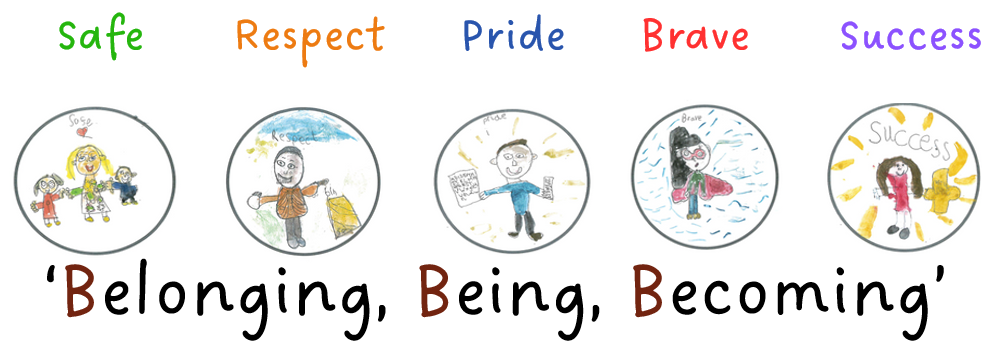 Our Assembly offer enables pupils to:become responsible, respectful and active citizensknow the difference between right and wrongknow the consequences of their behaviour and actionshave the knowledge and respect for different faiths, feelings and valuesenhance pupils’ spiritual, moral, social and cultural developmentcreate an environment where children feel safe and where bullying, harassment, discrimination etc is not toleratedknow how to keep themselves safe including onlineunderstand protected characteristics, promoting equality and diversitybe prepared for their adult livessupport children with how to engage in societyWhere possible our assemblies will make reference to: school values, Fundamental British Values, SMSC, Protected Characteristics and our Behaviour CurriculumAssemblies15 mins maxAssembly Rota                           Autumn 1 2024Assembly Rota                           Autumn 2 2024Assembly Rota                             Spring 1 2025Assembly Rota                              Spring 2 2025Assembly Rota                           Summer 1 2024Assembly Rota                           Summer 2 2025Monday @ 8.45amTuesday @ 8.45amWednesday @ 8.45amThursday @ 8.45am Friday @ 8.45amCelebration Values: Pride and SuccessThemed AssemblyPersonal DevelopmentAssemblyReading AssemblySinging / Music appreciationCelebration / Class AssemblyDateMusic GenreMonday @ 8.45amThemed AssemblyTuesday @ 8.45amPersonal DevelopmentWednesday @ 8.45am Reading AssemblyThursday @ 8.50am Singing / Music appreciationFriday @ 8.45amCelebration Values: Pride and Success2.9.24SkaPD DAYPD DAYInternational Literacy Day (08.09)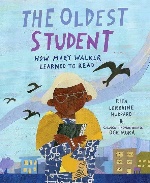 Years 4,5,6KRJR - Years 1,2,3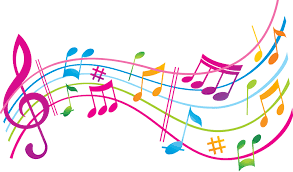 Theme: Welcome back, Our School Values / Motto / behaviour and mentors – KTValue of the Month: RespectBehaviour curriculum focus: Uniform9.9.24R ‘n’ BTheme: Let’s Celebrate Books (Roald Dahl Day) – KRPSHE – being me in the World - SVBehaviour Focus: Moving around schoolHead Boy / Girl speeches to the schoolChildren to vote on the way out….Fundamental British Value: DemocracyKTGreat British Beach Clean (15.09-24.09)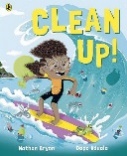 Years 1,2,3KTJR - Years 4,5,6RockKidzSelf-esteem16.9.24Pop MusicTheme: How do we build character?Head Boy/Girl presentationHouse CaptainsVice CaptainsKTBehaviour Focus: Lining UpImportance of AttendanceWhat do we do to support attendance?National Coding Week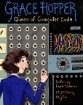 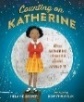 Years 4,5,6JAJR - Years 1,2,3Year 6 Assembly Focusing on Staying Safe OnlineParents invited23.9.24Classical / BaroqueTheme: How is our school a safe place? – KTBehaviour Focus: Playtime BehaviourTelford and WrekinMusic Assembly@ 2.30pmTheme:‘Safe’ / PANTSSV and Safeguarding BoardFundamental British Value: mutual respect and toleranceBehaviour Focus: Respectful MannersEuropean Day of Languages (26.09)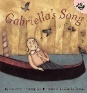 Years 1,2,3EJJR - Years 4,5,6Year 5 Assembly Focusing on Staying Safe OnlineParents invited30.9.24Boy BandsTheme: Black History Month – TJValue of the Month: BraveFundamental British Value: mutual respect and toleranceBehaviour Focus: ready to learnWhat does GOOD learning look like?How do you know you have done well?Behaviour in school – Pride/SuccessKTWorld Space Week (04.10-10.10)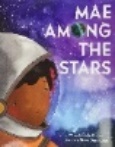 Years 4,5,6EB and Science TechniciansJR - Years 1,2,3Year 4 Assembly Focusing on Staying Safe OnlineParents invited7.10.24Legendary Women of MusicTheme: How is our school a safe place? – KTBehaviour Focus: Playtime BehaviourBehaviour in school at playtime and lunchtime – BraveKTWorld Mental Health Day (10.10)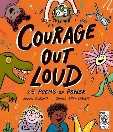 Years 1,2,3LPiJR - Years 4,5,6Year 3 Assembly Focusing on Staying Safe OnlineParents invited14.10.24Brit-PopTheme: Recycling WeekJRBehaviour Focus: AssemblyBehaviour in school – BullyingWhat happens? SV and school councilInternational Day for the Eradication of Poverty (17.10)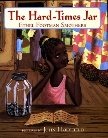 Years 4,5,6KTJR - Years 1,2,3Year 2 Assembly Focusing on Staying Safe OnlineParents invited21.10.24BluesTheme: International Artists Day (Oct 25th)KCBehaviour Focus: Dining RoomYear 6 Black History Month AssemblyFundamental British Value: mutual respect and toleranceParents InvitedWorld Cities Day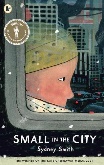 Years 1,2,3HDSJR - Years 4,5,6Year 1 Assembly Focusing on Staying Safe OnlineParents invitedDate Music GenreMonday @ 8.45amThemed AssemblyTuesday @ 8.45amPersonal DevelopmentWednesday @ 8.45am Reading AssemblyThursday @ 8.50am Singing / Music appreciationFriday @ 8.45amCelebration Values: Pride and Success4.11.24Punk / Pop PunkPD DAYTheme: PSHE link: Celebrating Difference – SVDiwali – Festival of Lights LLFundamental British Value: mutual respect and toleranceBehaviour Focus: Behaviour outside schoolRemembrance Day (11.11)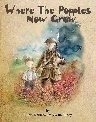 Years 4,5,6KRJR - Years 1,2,3Celebration Assembly & Autumn 1 attendance awards KT11.11.24Rock n’ RollYear 3 Remembrance AssemblyParents InvitedBullying SV and school councilAnti-Bullying Week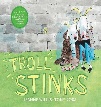 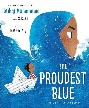 Years 1,2,3SVJR - Years 4,5,6Year 2 Anti-Bullying AssemblyParents Invited18.11.24Northern SoulTheme: Anti-Bullying – SV & Safety SquadFundamental British Value: Rule of LawBehaviour Focus: Presentation in booksSafeguarding BoardKTWorld Children’s Day (20.11)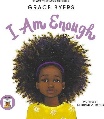 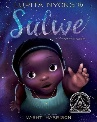 Years 4,5,6JLJR - Years 1,2,3Theme: Identifying talents and being special - EBCelebration AwardsTo include:Values, FBV25.11.24Dance MusicTheme: Inclusivity – LPiggFundamental British Value: mutual respect and toleranceBehaviour Focus: Attendance and punctualityOnline Safety-Digital LeadersJAInternational Day for the Abolition of Slavery (02.12)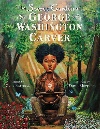 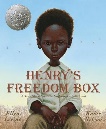 Years 1,2,3ERJR - Years 4,5,6Year 4 Harvest AssemblyParents Invited2.12.24MetalTheme: What is Hannukah? – LLFundamental British Value: mutual respect and toleranceBehaviour Focus: communal areasRacismKT and Safeguarding BoardInternational Day for Persons with Disabilities (03.12)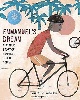 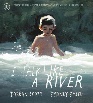 Years 4,5,6LPJR - Years 1,2,3Year 5 Christmas AssemblyParents Invited9.12.24Show TunesChristmas PerformancesChristmas PerformancesPantomime in HallSnow WhiteJR - Years 4,5,6Christmas Performances16.12.23Christmas songsChristmas PerformancesChristmas PerformancesChristmas PerformancesJR - Years 1,2,3House Singing CompetitionDateMusic GenreMonday @ 8.45amThemed AssemblyTuesday @ 8.45amPersonal DevelopmentWednesday @ 8.45am Reading AssemblyThursday @ 8.50am Singing / Music appreciationFriday @ 8.45amCelebration Values: Pride and Success6.1.25GospelTheme: Dreams and Goals / New Year Resolutions / Value of month: KindnessSubject: PSHELed by: SVBehaviour Focus: UniformEmergency ServicesKTDreams and Goals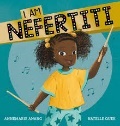 Years 1,2,3KTJR - Years 4,5,6Importance of Attendance &Attendance Awards13.1.25RockTheme: Why is the word God special to Christians?Subject: RELed by: LLFBV: Tolerance / Individual liberty / Mutual Respect Behaviour Focus: Moving around schoolWhy do we need the Police?KTMartin Luther King Jr Day (15.01) 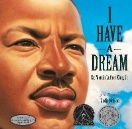 Years 4,5,6TJJR - Years 1,2,3Year 1 Class Assembly  20.1.25Girl Power!Theme: RSPB Big Garden BirdwatchSubject: Science / Geog / OLLed by: JRBehaviour Focus: Lining UpWho would we call? (scenario based)KTInternational Day of Education (24.01)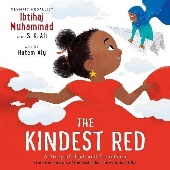 Years 1,2,3LPgJR - Years 4,5,6Year R Assembly27.1.25DiscoTheme: Hollocaust Memorial DaySubject: HistoryLed by: TJFBV: Tolerance / Individual liberty / Mutual Respect /Rule of Law / DemocracyBehaviour Focus:Respectful MannersStranger Danger
- getting lostKTLGBT+ History Month (01.02-29.02)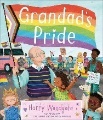 Years 4,5,6KRJR - Years 1,2,3Chinese New Year – LLFBV: Tolerance / Individual liberty / Mutual Respect3.2.25Rap / Hip HopTheme: Children’s mental health week ‘My voice matters’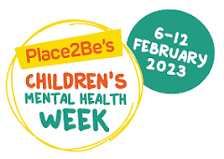 Subject:PDLed by: LPBehaviour Focus:Ready to learnHow can you stay mentally healthy?KTRosa Parks Day (04.02)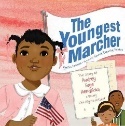 Years 1,2,3LPerJR - Years 4,5,6Nursery Assembly10.2.25Whole School Singing AssemblyJRTheme: Digital Leaders – Internet Safety Day (11.2.25)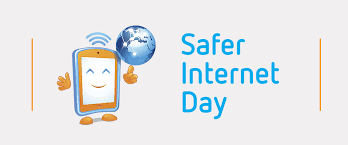 Subject:PDLed by: JA and Dig LeThe Promise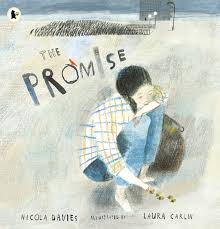 Years 4,5,6KTNo singing assemblyHive / Den AssemblyDate Music GenreMonday @ 8.45amPersonal DevelopmentTuesday @ 8.50amThemedWednesday @ 2.45pmReading AssemblyThursday @ 8.50am Singing / Music appreciationFriday @ 8.45amCelebration Values: Pride and Success24.2.25Country MusicTheme: Healthy MeSubject: PSHELed by: SV / LPeBehaviour Focus: PlaytimeBeing safeKTYears 4,5,6International Day of Women and Girls in Science (11.02) EB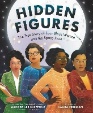 FBV: Tolerance / Individual liberty / Mutual Respect /Rule of Law / DemocracyJR - Years 1,2,3Celebration Assembly3.3.25 Ghanaian Independence DayThursdayK PopTheme: Women’s History MonthSubject: HistoryLed by: TJFBV: Tolerance / Individual liberty / Mutual Respect /Rule of Law / DemocracyBehaviour Focus: AssemblySafety with household itemsKTYears 1,2,3International Day of Women and Girls in Science EB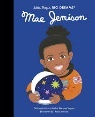 FBV: Tolerance / Individual liberty / Mutual Respect /Rule of Law / DemocracyTheme: Ghanaian Independence Day & Value of the Month: EqualitySubject: HistoryLed by: HDSFBV: Tolerance / Individual liberty / Mutual Respect /Rule of Law / DemocracyBehaviour Focus: Dining Room World Book Day 10.3.25British Science WeekEMOTheme: British Science Week‘Change and Adapt’Subject: EqualityLed by: RB / EJMedicine safety KTYears 1,2,3 JLLink to Science Week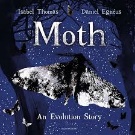 FBV: Tolerance / Individual liberty / Mutual Respect /Rule of Law / DemocracyJR – Years 4,5,6Theme: International Women’s DaySubject: EqualityLed by: RB / EJ17.3.25Legendary BandsTheme: Digital Leaders Subject: ComputingLed by: JA and Digital LeadersBehaviour Focus:Behaviour outside schoolCleanliness – washing handsKTYears 4,5,6 - LPNeurodiversity Celebration Week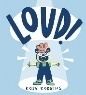 FBV: Tolerance / Individual liberty / Mutual RespectJR - Years 1,2,3Year 1 Class Assembly24.3.25SoulTheme: World Water DaySubject: Geog
Led by: EJBehaviour Focus:Attendance and punctualityRespecting toilets KTYears 1,2,3 - LP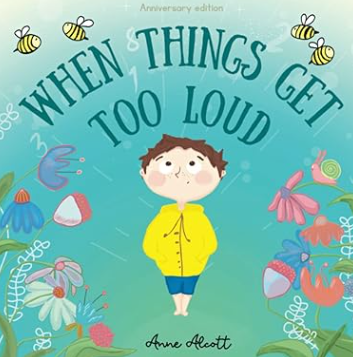 FBV: Tolerance / Individual liberty / Mutual RespectJR - Years 4,5,6Year 4 Class Assembly31.3.25OperaNo assembly – Mothers’ Day celebrationBrushing teethKTYears 4,5,6 - 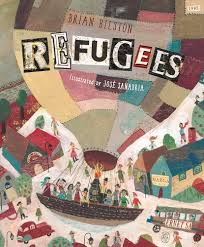 JR - Years 1,2,3Year 2 Class Assembly7.4.25FunkWhole School Singing AssemblyHeadlice and nits KTYears 1,2,3 – No singing assemblyCelebration & Attendance / Easter Bonnet parade and raffleDateMusic GenreMonday @ 8.45amPersonal Development Tuesday @ 8.45amThemed assemblyWednesday @ 2.50pm Reading AssemblyThursday @ 8.45am Singing / Music appreciationFriday @ 8.45amCelebration Values: Pride and Success28.4.25Power BalladsTheme: Relationships Value of the Month: SuccessfulSubject: PSHELed by: SV Behaviour Focus:  UniformProtect your skin - sun safety KTYears 1,2,3 KCWorld Art Day (15.04) 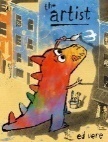 JR - Years 4,5,6Celebration Assembly Attendance Awards for Spring TermKT5.5.25ReggaeTheme: Earth DaySubject: Geography /OL / ScienceLed by: JR, EJ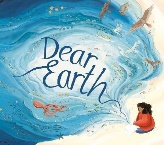 Behaviour Focus: Moving around schoolStay hydratedKTYears 4,5,6 LL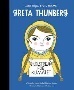 FBV: Tolerance / Individual liberty / Mutual Respect JR - Years 1,2,312.5.25ElectronicNo AssemblySATSNo AssemblySATSNo AssemblySATSNo AssemblySATSNo AssemblySATS19.5.25BRITISH VALUESLegendary Men of MusicTheme: British Values 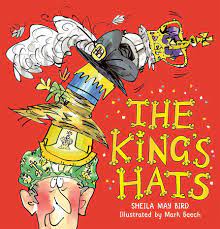 Subject: Values Led by: KTBehaviour Focus:Respectful mannersWorld Bee DayJRYears 4,5,6 KT  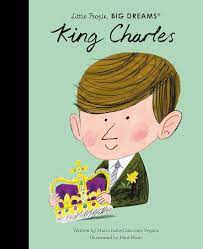 FBV: Tolerance / Individual liberty / Mutual Respect / Rule of Law / DemocracyJR - Years 1,2,3Year 5 Assembly(British Values)26.5.25BRITISH VALUESAmbient / InstrumentalTheme: British Values Subject: Values Led by: KTBehaviour Focus:Respectful mannersCar Safety - KT How to put a seatbelt onYears 1,2,3 - EJ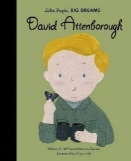 FBV: Tolerance / Individual liberty / Mutual RespectJR - Years 4,5,6Year 3 AssemblyCelebrating David Attenborough’s birthday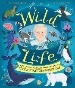 Value of the Month: Responsibility13.5.24World MusicTheme: Secrets to SuccessSubject: ValuesLed by: KRBeing a global citizen KTYears 4,5,6 SV  International Day of Families (15.5)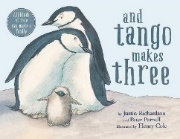 JR - Years 1,2,320.5.25TechnoTheme: World Day of Cultural DiversitySubject: ValuesLed by: LPBehaviour Focus:AssemblyDog Safety KTYears 1,2,3 World Day for Cultural Diversity (21.05)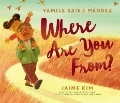 JR - Years 4,5,6Celebration Assembly KTDate Music GenreMonday @ 8.45amThemed AssemblyTuesday @ 8.45amPersonal DevelopmentWednesday @ 8.45am Reading AssemblyThursday @ 8.45am Singing / Music appreciationFriday @ 8.45amCelebration Values: Pride and Success2.6.25World MusicTheme: Changing Me &Value of the Month: SafeSubject: PSHELed by: SV Behaviour Focus:  Dining RoomYears 1,2,3 Empathy Day (06.06)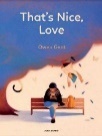 JR - Years 4,5,6Celebration Assembly KT9.6.25TechnoTheme: Celebrating differences Subject: Pride MonthLed by: KTBehaviour Focus: Behaviour outside schoolYears 4,5,6 Gypsy, Roma and Traveller History Month (01.06-30.06)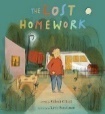 FBV: Tolerance / Individual liberty / Mutual RespectJR - Years 1,2,3Year R Class Assembly16.6.25Grunge Theme: World Refugee DaySubject: DiversityLed by: Behaviour Focus: Presentation in booksYears 1,2,3 World Refugee Day(20.6.24)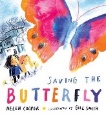 FBV: Tolerance / Individual liberty / Mutual RespectJR - Years 4,5,6Theme: Windrush Day (22.06) HDS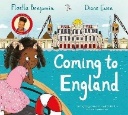 23.6.25Early Bird Week‘One Hit’WondersTheme: Being safe!Bullying Subject: ValuesLed by: SV & School CouncilBehaviour Focus:Attendance and punctualityYears 4,5,6  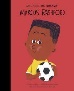 FBV: Tolerance / Individual liberty / Mutual Respect / Rule of Law / DemocracyJR - Years 1,2,3Nursery Class Assembly30.6.25GrimeTheme: Being safe!ScenariosSubject: Values Led by: SV & School CouncilBehaviour Focus:Communal AreasYears 1,2,3 Founding of the NHS (05.07)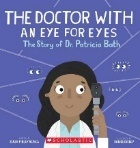 FBV: Tolerance / Individual liberty / Mutual RespectJR - Years 4,5,6Digi Leaders and JAOnline Safety Assembly7.7.25PsychedelicTheme: Value of the Month: Embracing ChangeSubject: Values   Led by: KRBehaviour Focus:Playtime BehaviourYears 4,5,6   Malala Day (12.07)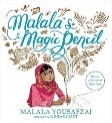 JR - Years 1,2,3Celebration and Attendance Assemblies KT14.7.25Theme: Olympic Games (26.07-11.08)Subject: PELed by: EB,RBBehaviour Focus:BehaviourYears 1,2,3 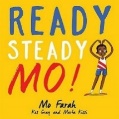 JR - Years 4,5,6End of year leaving assembly – Year 6 team